783. Атом водорода находится в основном состоянии 1s. Волновая функция, описывающая это состояние, имеет вид: Ψ 100 ( ρ )= e - ρ / (π)0,5 , где ρ = r/a – расстояние электрона от ядра, выраженное в атомных единицах (нормированный радиус), a = r1 = 5,29·10–11 м – радиус первой боровской орбиты. Рассчитайте расстояние ρ, на котором плотность вероятности w = dW/dρ пребывания электрона максимальна.Указание. ВероятностьW(ρ) пребывания электрона внутри сферы радиуса ρ выражается интегралом 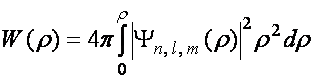 741. Заполненной электронной оболочке соответствует главное квантовое число п = 3. Определите число электронов N на этой оболочке;число электронов N1cодинаковым квантовым числом ms = −1/2; число электронов N2 cодинаковым квантовым числом ml = 0; число электронов N3 cодинаковыми квантовыми числами ml = − 1, ms =1/2 . Число электронов N Число электронов N1 Число электронов N2 Число электронов N3 864. Какова должна быть толщина стального листа d, чтобы уменьшить мощность радиоактивного гамма-излучения, падающего перпендикулярно к поверхности листа, в 64 раза. Линейный коэффициент поглощения для стали α =26 см–1. d см